ABSTRAKPENINGKATAN KETERAMPILAN MENULIS CERPEN DENGAN MENERAPKAN TEKNIK TRANSFORMASI LAGU PADA SISWA KELAS IX SMP NEGERI 3 PERBAUNGANOLEH:SUYANTONPM. 217015010Mahasiswa PascasarjanaUniversitas Muslim Nusantara Al WashliyahTujuan penelitian ini adalah untuk : 1) meningkatkan kualitas proses pembelajaran menulis cerpen pada siswa kelas IX-1 SMP Negeri 3 Perbaungan dengan teknik transformasi lagu; 2) meningkatkan kemampuan menulis cerpen pada siswa kelas IX-1 SMP Negeri 3 Perbaungan dengan teknik transformasi lagu. Penelitian dilaksanakan dalam dua siklus, tiap siklus terdiri atas perencanaan, pelaksanaan tindakan, observasi, dan refleksi. Subjek penelitian adalah siswa kelas IX-1 SMP Negeri 3 Perbaungan yang berjumlah 32 siswa. Sumber data berasal dari tempat dan peristiwa, guru dan siswa, serta dokumen. Teknik pengumpulan data adalah dengan observasi, wawancara, dan pemberian tugas. Validitas data menggunakan teknik triangulasi sumber data dan triangulasi metode. Analisis data menggunakan teknik analisis kritis komparatif. Prosedur penelitian adalah model spiral yang saling berkaitan. Hasil penelitian menunjukkan bahwa: (1) terdapat peningkatan kualitas proses pembelajaran menulis cerpen dengan teknik transformasi lagu pada siswa kelas IX-1 SMP Negeri 3 Perbaungan ditandai dengan: (a) meningkatnya keaktifan siswa dalam pmemberikan respon terhadap apersepsi yang diberikan guru. Pada prasiklus sebesar 49 % (15 siswa) lalu meningkat pada siklus I sebesar 75 % (24 siswa) dan meningkat menjadi 88% (28 siswa) pada siklus II, (b) meningkatnya keaktifan siswa dalam memperhatikan penjelasan guru saat memberikan materi pembelajaran. Pada prasiklus siswa yang aktif hanya 39% (12 siswa), lalu meningkat pada siklus I sebesar 67% (21 siswa) dan menjadi 81% (26 siswa) pada siklus II, (c) meningkatnya minat dan motivasi siswa dalam kegiatan belajar mengajar. Pada survei awal siswa yang mempunyai minat dan motivasi dalam pembelajaran hanya 45% (14 siswa). Pada siklus I mengalami peningkatan hingga 66% (21 siswa), kemudian menjadi 81% (26 siswa) pada siklus II, (d) meningkatnya keaktifan siswa dalam kegiatan diskusi. Pada pra siklus hanya 50% (16 siswa). Pada siklus I mengalami peningkatan menjadi 63% (20 siswa) dan mengalami peningkatan menjadi 80% (25 siswa), (e) mempunyai rasa tanggung jawab terhadap tugasnya, pada prasiklus hanya 40% (12 siswa). pada siklus I meningkat menjadi 74% (24 siswa) dan menjadi 83% (26 siswa) pada siklus II; (2) terdapat peningkatan kemampuan menulis cerpen dengan teknik transformasi lagu pada siswa kelas IX-1 SMP Negeri 3 Perbaungan, pada siklus I ada 20 siswa yang tuntas (61%) dan pada siklus II meningkat menjadi 28 siswa yang tuntas (89%).Kata Kunci: Keterampilan, Menulis, Cerpen, Media Transformasi Lagu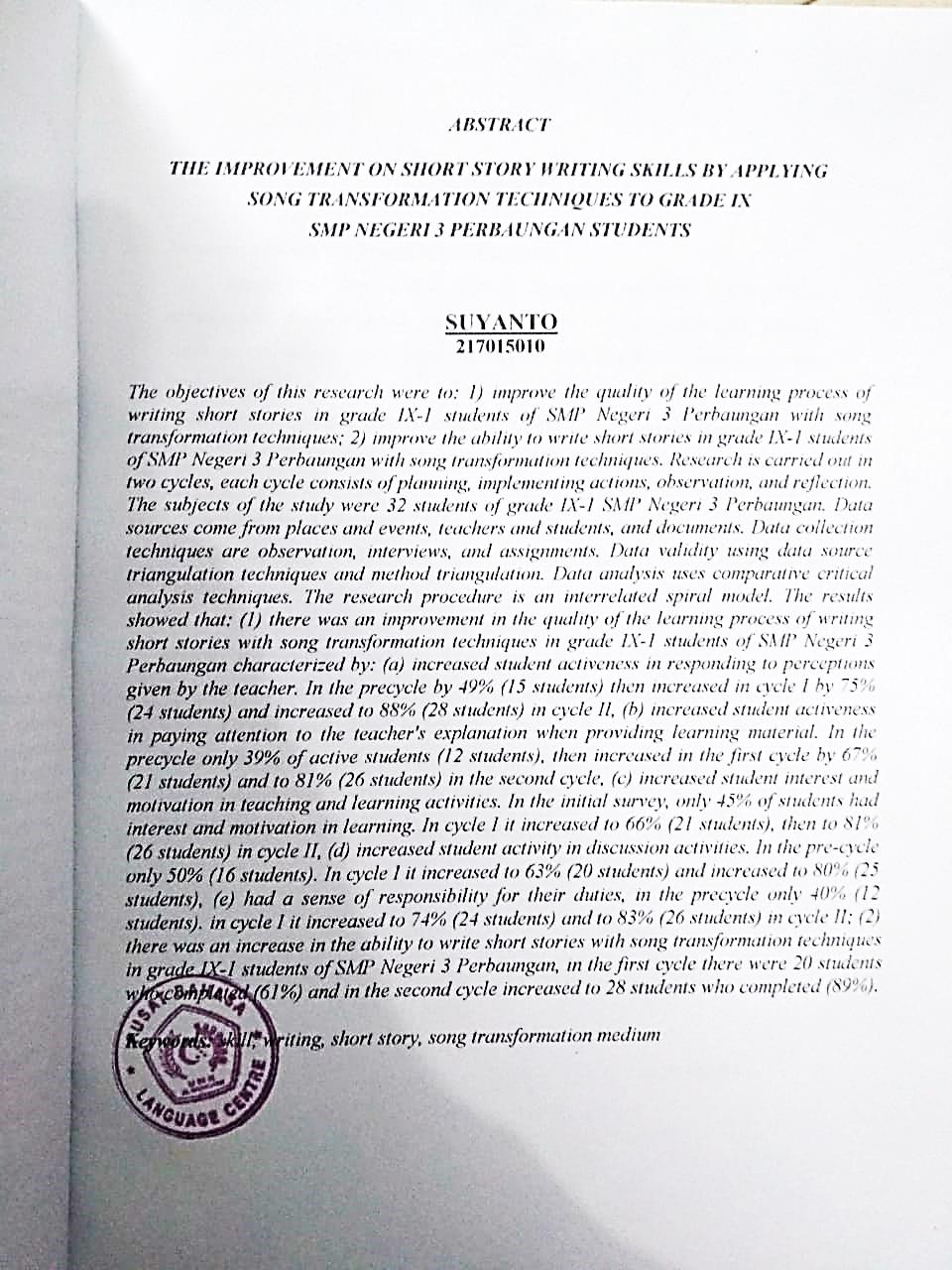 